 INDICAÇÃO Nº 111/2019Indica ao Poder Executivo Municipal, que efetue serviços de manutenção em Praça localizada na Vila Linopolis.Excelentíssimo Senhor Prefeito Municipal, Nos termos do Art. 108 do Regimento Interno desta Casa de Leis, dirijo-me a Vossa Excelência para sugerir que, por intermédio do Setor competente, sejam efetuados serviços de manutenção na Praça localizada na Rua Cicero Jones, cruzamento com a Rua Januário Domingos, Vila Linopolis.Justificativa:		A Praça necessita de manutenção na iluminação, poda dos galhos das árvores, roçagem de grama, instalação de lixeiras e recuperação dos bancos existentes e instalação de mais alguns bancos.Plenário “Dr. Tancredo Neves”, em 10 de janeiro de 2.019.Gustavo Bagnoli-vereador-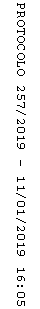 